Introduction to BIM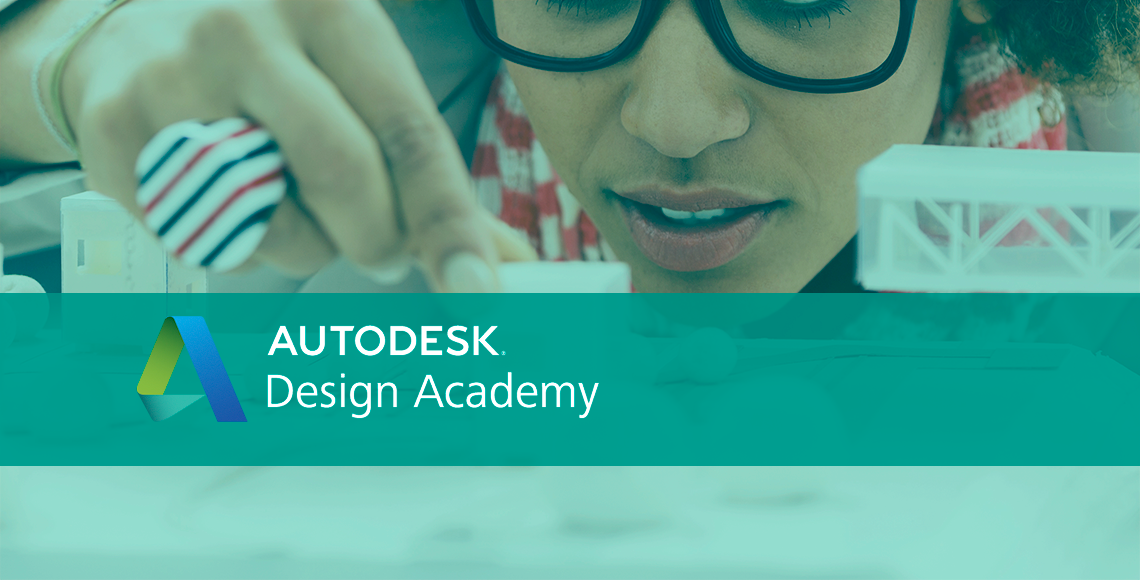 Module 07 Rendering Materials In this module, you explore how to use Autodesk® Revit® software to adjust the appearance of the building model elements that appear in their 2D and 3D views.You will be able to:Assign materials to model elements through object styles, type properties, and instance properties.Adjust the render appearance of materials to display realistic views.Steps to takeExercise 1 Assigning Materials to a ComponentExercise 2 Creating New MaterialsExercise requirementsTo use Autodesk Revit you will need an Autodesk ID.  As a Student or Educator, you can obtain an Autodesk ID for free at www.autodesk.com/education . Download the Autodesk Revit software for free at www.autodesk.com/education and install it. Exercise 1 — Assigning Materials to a ComponentIn this exercise, you will learn how to assign existing rendering materials to building elements.  Rendering materials can be defined as either a type property or an instance property.Objectives:Assign materials to model elements by object category.Assign materials by altering an element’s type properties.Assign materials by specifying an element’s instance properties.Create a new material for sidewalk and ramp on East side of Residence and Studio buildings	SidewalkNavigate to the folder containing the downloaded resources for Module 7.Module07_ResourcesOpen Revit file: Module07Ex01_Assigning Materials to a Component_Imperial_Start.rvtOpen the Exterior Perspective 3D plan view. Hover over the exterior sidewalk and note the category and material.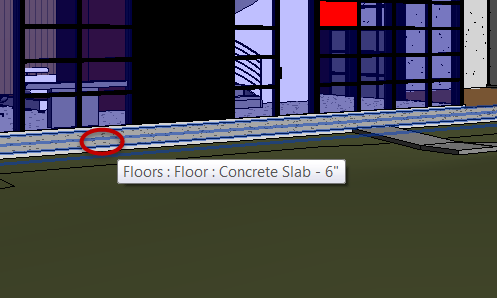 Open the First Floor plan view. Create a new floor style.Select the exterior concrete sidewalk.In Properties palette, Click Edit Type.Click Duplicate.Rename to: Wood Patio.Click OK.Change structural properties.Click Edit… button in Structural field.Change properties as follows:Mark 1 = Set thickness to 4” (0.10m).Mark 2 = Material to: Wood Deck.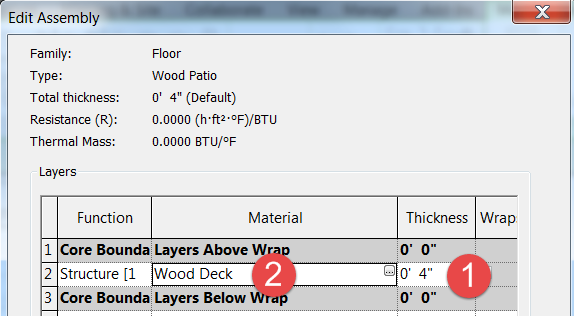 Click OK twice to accept all changes.	RampSelect ramp element.In Properties palette, click Edit Type.Apply new floor type to exterior ramp.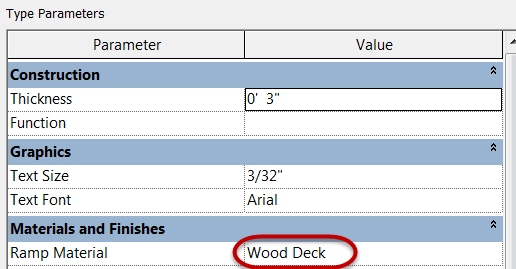 Finished override results below.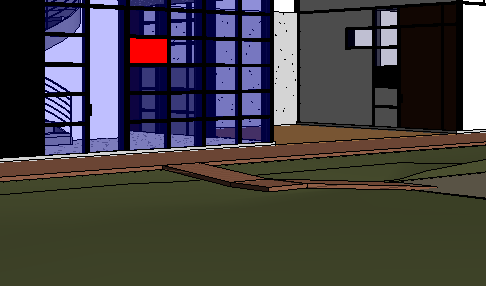 Change materials assigned to console tableOpen the First Floor plan view. Zoom into the Living Room area.Match materials used for sectional sofa family.Select Sectional Sofa_6482 family.In Properties palette, Click Edit Type.Note which materials are assigned for reference.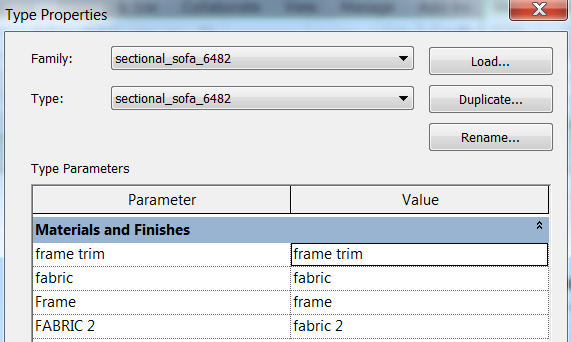 Click Cancel.Assign similar materials to Console Table.Select Console Table along East wall.In Properties palette, instance properties.Table Surface = Laminate – Ivory, matteTable Frame = framePedestal = frame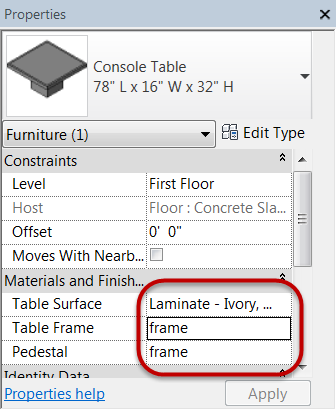 Final results shown below.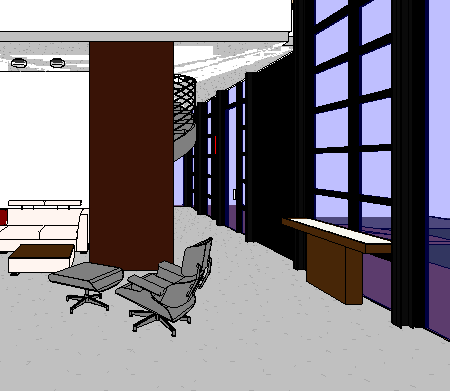 Save the Revit file as: Module07Ex01_Assigning Materials to a Component_Imperial_Finished.rvt This concludes Exercise 1Exercise 2 — Creating New MaterialsIn this exercise, you will learn how to create new rendering materials by accessing the Asset Browser material library to import rendering materials into the current project for use and assign materials to components.Objectives:Create new materials by duplicating existing ones and setting the shading colorand surface pattern.Replace the render appearance assigned to materials using options availablein the Autodesk library.Adjust settings to fine-tune or alter a material’s render appearance.Create new materials for Eames chair	Chair FrameNavigate to the folder containing the downloaded resources for Module 7.Module07_ResourcesOpen Revit file: Module07Ex02_Creating New Materials_Imperial_Start.rvtOpen Living Room Interior 3D plan view. On the Manage tab, Settings panel, click Materials command.Select the frame material from Material Browser. Duplicate the material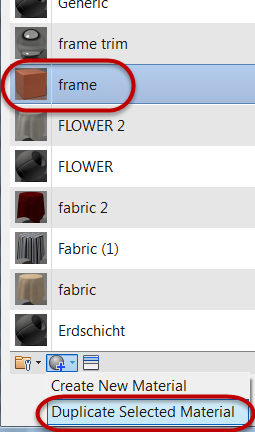 Rename copied material to: Eames Chair Frame.Open Asset Browser.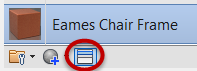 Open Asset Browser.Search for teak (Mark 1)Select Wood – Teak material (Mark 2)Double Left click to assign material asset to Eames Chair Frame material name.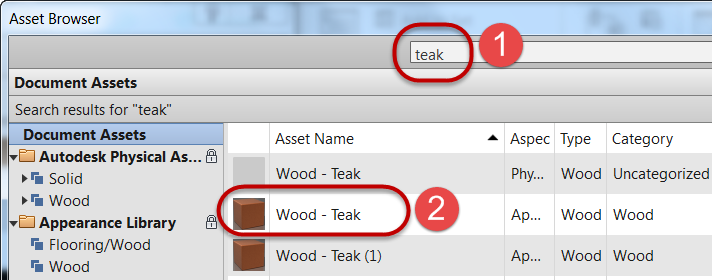 Close Asset Browser.Assign surface pattern to material.Select Graphics tab (Mark 1)Surface pattern: Select Wood 3 (Mark 2)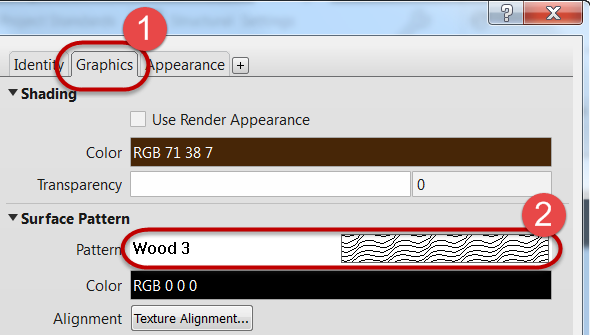 Click OK to accept material changes.	Chair LeatherOn the Manage tab, Settings panel, click Materials command.Select the Eames Chair Frame material from Material Browser. Duplicate the materialRename copied material to: Eames Chair Leather.Open Asset Browser.Search for creased black from the Leather librarySelect Creased - Black materiaDouble Left click to assign material asset to Eames Chair Leather material name.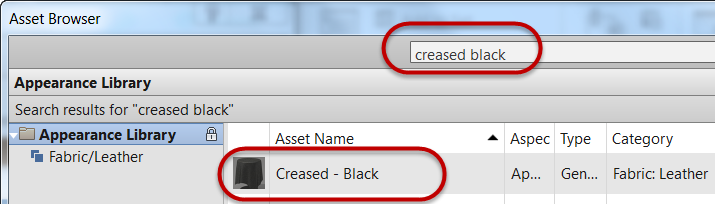 Close Asset Browser.Click OK to accept material changes.	Chair MetalOn the Manage tab, Settings panel, click Materials command.Select the Eames Chair Frame material from Material Browser. Duplicate the materialRename copied material to: Eames Chair Metal.Open Asset Browser.Search for chrome polished from the Metal library.Select Chrome - Polished material.Double Left click to assign material asset to Eames Chair Metal material name.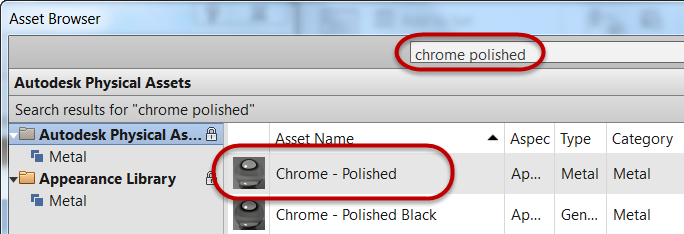 Close Asset Browser.Click OK to accept material changes.Assign new materials to Eames chairOpen Living Room Interior 3D view.Select Eames Lounge chair.In Properties palette, instance properties:Set Seat Fabric = Eames Chair LeatherSet Metal Parts = Eames Chair MetalSet Wooden Shell = Eames Chair FrameClick Apply to accept material changes.Set visual style to: Realistic.Finished results shown below.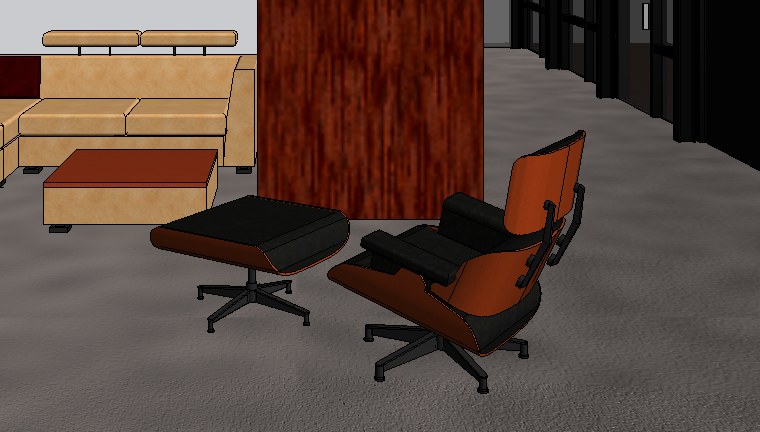 Save the Revit file as: Module07Ex02_Creating New Materials_Imperial_Finished.rvt This concludes Exercise 2.